АДМИНИСТРАЦИЯ ВОРОБЬЕВСКОГО 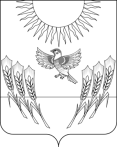 МУНИЦИПАЛЬНОГО РАЙОНА ВОРОНЕЖСКОЙ ОБЛАСТИП О С Т А Н О В Л Е Н И Еот 09 июня 2016 года № 223 . с. ВоробьевкаОб утверждении административного регламента администрации Воробьевского муниципального района по предоставлению муниципальной услуги «Выдача архивных документов (архивных справок, выписок и копий)»В соответствии с Федеральным законом от 27.07.2010 № 210-ФЗ «Об организации предоставления государственных и муниципальных услуг», постановлениями администрации Воробьевского муниципального района от 01.06.2012 г. № 213 «О порядке разработки и утверждения административных регламентов предоставления муниципальных услуг», администрация Воробьевского муниципального района п о с т а н о в л я е т:1. Утвердить прилагаемый Административный регламент администрации Воробьевского муниципального района по предоставлению муниципальной услуги «Выдача архивных документов (архивных справок, выписок и копий)».2. Признать утратившими силу:- Постановление администрация Воробьевского муниципального района от 25.10.2012 г. № 425 об утверждении административного регламента администрации Воробьевского муниципального района по предоставлению муниципальной услуги «Выдача архивных документов (архивных справок, выписок и копий)».- Постановление администрация Воробьевского муниципального района от 06.05.2014 г. № 277 «О внесении изменений в административный регламент администрации Воробьевского муниципального района по предоставлению муниципальной услуги «Выдача архивных документов (архивных справок, выписок и копий)» утвержденный постановлением администрации Воробьевского муниципального района от 25.10.2012 года № 425».3. Контроль за исполнением настоящего постановления оставляю за собой. Начальник юридического отделаадминистрации муниципального района 					В.Г. Камышанов___.__.2016 г.Начальник отдела организационной работы и делопроизводстваадминистрации муниципального района					Е.А. Пипченко___.__.2016 г.УТВЕРЖДЕН:Постановлением администрации Воробьевского муниципального района Воронежской областиот 09.06.2016 г. № 223АДМИНИСТРАТИВНЫЙ РЕГЛАМЕНТАДМИНИСТРАЦИИ ВОРОБЬЕВСКОГО МУНИЦИПАЛЬНОГО РАЙОНА  ВОРОНЕЖСКОЙ ОБЛАСТИ ПО ПРЕДОСТАВЛЕНИЮ МУНИЦИПАЛЬНОЙ УСЛУГИ«ВЫДАЧА АРХИВНЫХ ДОКУМЕНТОВ (АРХИВНЫХ СПРАВОК, ВЫПИСОК И КОПИЙ)»Общие положенияПредмет регулирования административного регламента.Предметом регулирования административного регламента по предоставлению муниципальной услуги «Выдача архивных документов (архивных справок, выписок и копий)» (далее – административный регламент) являются отношения, возникающие между заявителями, администрацией Воробьевского муниципального района и многофункциональными центрами предоставления государственных и муниципальных услуг (далее – МФЦ), при предоставлении из архивного отдела администрации Воробьевского муниципального района (далее – муниципальный архив) архивных документов (архивных справок, выписок и копий), а также определение порядка, сроков и последовательности выполнения административных действий (процедур) при предоставлении муниципальной услуги. Описание заявителейЗаявителями являются физические и юридические лица.  заинтересованные в получении сведений из муниципального архива Воробьевского муниципального района, либо их законные представители, действующие в силу закона или на основании договора, доверенности (далее - заявитель, заявители).Требования к порядку информирования о предоставлении муниципальной услуги Орган, предоставляющий муниципальную услугу: администрация Воробьевского муниципального района (далее – администрация).Администрация расположена по адресу: 397570 Воронежская область, Воробьевский район, с. Воробьевка, пл. Свободы, д. 2.За предоставлением муниципальной услуги заявитель может также обратиться в Многофункциональный центр предоставления государственных и муниципальных услуг (далее – МФЦ).Информация о месте нахождения, графике работы, контактных телефонах (телефонах для справок и консультаций), интернет-адресах, адресах электронной почты администрации Воробьевского муниципального района, МФЦ приводятся в приложении № 1 к настоящему Административному регламенту и размещаются:на официальном сайте администрации в сети Интернет (www.vorob-rn.ru);в информационной системе Воронежской области «Портал государственных и муниципальных услуг Воронежской области» (pgu.govvr№.ru) (далее - Портал государственных и муниципальных услуг Воронежской области);на Едином портале государственных и муниципальных услуг (функций) в сети Интернет (www.gosuslugi.ru);на официальном сайте МФЦ (mfc.vr№.ru);на информационном стенде в администрации;на информационном стенде в МФЦ.Способы получения информации о месте нахождения и графиках работы администрации и организаций, обращение в которые необходимо для получения муниципальной услуги.непосредственно в администрации,непосредственно в МФЦ;с использованием средств телефонной связи, средств сети Интернет. Информация по вопросам предоставления муниципальной услуги и услуг, которые являются необходимыми и обязательными для предоставления муниципальной услуги, сведения о ходе предоставления указанных услуг предоставляются заявителям уполномоченными должностными лицами администрации, МФЦ (далее - уполномоченные должностные лица).Информирование о ходе предоставления муниципальной услуги осуществляется уполномоченными должностными лицами при личном контакте с заявителем или с использованием почтовой, телефонной связи, с использованием информационно-технологической и коммуникационной инфраструктуры, в том числе Единого портала государственных и муниципальных услуг (функций) и (или) Портала государственных и муниципальных услуг Воронежской области.На информационных стендах в местах предоставления муниципальной услуги, а также на официальных сайтах администрации, на Портале государственных и муниципальных услуг Воронежской области, на Едином портале государственных и муниципальных услуг (функций) размещается также следующая информация:текст настоящего Административного регламента;тексты, выдержки из нормативных правовых актов, регулирующих предоставление муниципальной услуги;формы, образцы заявлений, иных документов. Заявители, представившие заявление на получение муниципальной услуги, в обязательном порядке информируются уполномоченными должностными лицами:о порядке предоставления муниципальной услуги;о ходе предоставления муниципальной услуги;об отказе в предоставлении муниципальной услуги. Информация о сроке завершения оформления документов и возможности их получения заявителю сообщается при подаче документов. В любое время с момента приема документов заявитель имеет право на получение сведений о прохождении процедуры предоставления муниципальной услуги, с использованием телефонной связи, средств Интернета, а также при личном контакте с уполномоченными должностными лицами.При ответах на телефонные звонки и устные обращения уполномоченные должностные лица подробно и в вежливой (корректной) форме информируют обратившихся по интересующим их вопросам. Ответ на телефонный звонок должен начинаться с информации о наименовании органа, в который позвонил гражданин, фамилии, имени, отчестве, занимаемой должности специалиста, принявшего телефонный звонок.При отсутствии у уполномоченного должностного лица, принявшего звонок, возможности самостоятельно ответить на поставленные вопросы телефонный звонок должен быть переадресован (переведен) другому должностному лицу или же обратившемуся гражданину должен быть сообщен телефонный номер, по которому можно получить необходимую информацию.Продолжительность консультации по телефону не должна превышать 10 минут.Стандарт предоставления муниципальной услугиНаименование муниципальной услуги – «Выдача архивных документов (архивных справок, выписок и копий)». Наименование органа, представляющего муниципальную услугу.Орган, предоставляющий муниципальную услугу: администрация Воробьевского муниципального района.Запрещается требовать от заявителя осуществления действий, в том числе согласований, необходимых для получения муниципальной услуги и связанных с обращением в иные государственные органы, органы местного самоуправления, организации, за исключением получения услуг, включенных в перечень услуг, которые являются необходимыми и обязательными для предоставления муниципальных услуг, постановлением администрации Воробьевского муниципального района от 07.12.2015 г. № 494.2.3. Результат предоставления муниципальной услуги.  Результатом предоставления муниципальной услуги является 1) предоставление заявителю архивного документа из муниципального архива в виде архивной справки, выписки или копии;2) направление заявителю уведомления об отсутствии в архиве архивного документа и направлении запроса в другой архив или организацию, где хранятся необходимые архивные документы, либо рекомендации пользователю путей поиска запрашиваемых документов;3) уведомление об отказе в исполнении запроса (исполнении муниципальной услуги). 2.4.Срок предоставления муниципальной услуги.2.4.1. Срок предоставления муниципальной услуги - 20 рабочих дней с момента регистрации поступившего заявления в муниципальный архив. В исключительных случаях (длительное отсутствие специалистов муниципального архива, временное закрытие муниципального архива на ремонт, другие форс-мажорные обстоятельства, не позволяющие исполнить запрос в срок) срок исполнения запроса может быть продлен распоряжением главы администрации Воробьевского муниципального района на 30 календарных дней с обязательным уведомлением об этом заявителя.2.4.2. Запросы, не относящиеся к составу хранящихся в архивном отделе документов (непрофильные запросы), при наличии в муниципальном архиве сведений о местонахождении документов в течение 5 рабочих дней с момента их регистрации направляются по принадлежности в соответствующую организацию с уведомлением заявителя о переадресации запроса либо заявителю дается рекомендация о путях поиска архивного документа.Срок регистрации заявления - в течение одного рабочего дня. При поступлении заявления в электронной форме в выходные (праздничные) дни регистрация производится на следующий рабочий день.Срок исправления технических ошибок, допущенных при оформлении документов, не должен превышать трех рабочих дней с момента обнаружения ошибки или получения от любого заинтересованного лица в письменной форме заявления об ошибке в записях.Правовые основы для предоставления муниципальной услуги.Предоставление муниципальной услуги по выдаче архивных документов  (архивных справок, выписок и копий) осуществляется в соответствии с:Конституцией Российской Федерации («Собрание законодательства РФ», 26.01.2009, № 4, ст. 445; «Российская газета», 25.12.1993, «Парламентская газета», 23-29.01.2009 № 4);Федеральным законом от 27.07.2010 № 210-ФЗ «Об организации предоставления государственных и муниципальных услуг» («Российская газета», 30.07.2010, № 168; «Собрание законодательства РФ», 02.08.2010, № 31, ст. 4179);Федеральным законом от 06.10.2003 № 131-ФЗ «Об общих принципах организации местного самоуправления в Российской Федерации» («Собрание законодательства РФ», 06.10.2003, № 40, ст. 3822; «Парламентская газета», 08.10.2003, № 186; «Российская газета», 08.10.2003, № 202);Законом Российской Федерации от 21.07.1993 № 5485-1 «О государственной тайне» («Собрание законодательства РФ», 13.10.1997, № 41, стр. 8220-8235,»Российская газета», 21.09.1993, № 182, «Российские вести», 30.09.1993, №189);Федеральным законом от 22.10.2004 № 125-ФЗ «Об архивном деле в Российской Федерации» («Парламентская газета», № 201, 27.10.2004, «Российская газета», № 237, 27.10.2004, «Собрание законодательства РФ», 25.10.2004, № 43, ст. 4169);Федеральным законом от 27.07.2006 № 149-ФЗ «Об информации, информационных технологиях и о защите информации» («Российская газета», 29.07.2006, № 165, «Собрание законодательства РФ», 31.07.2006, № 31 (1 ч.), ст. 3448, «Парламентская газета», 03.08.2006, № 126-127);Федеральным законом от 27.07.2006 № 152-ФЗ «О персональных данных» («Российская газета», 29.07.2006, № 165, «Собрание законодательства РФ», 31.07.2006, № 31 (1 ч.), ст. 3451, «Парламентская газета», 03.08.2006 № 126-127); Указом Президента Российской Федерации от 31.12.1993 № 2334 «О дополнительных гарантиях прав граждан на информацию» («Российская газета», 10.01.1994 № 4, «Собрание актов Президента и Правительства РФ», 10.01.1994, № 2, ст. 74);Приказом Министерства культуры и массовых коммуникаций Российской Федерации от 18.01.2007 № 19 «Об утверждении правил организации хранения, комплектования, учета и использования документов Архивного фонда Российской Федерации и других архивных документов в государственных и муниципальных архивах, музеях и библиотеках, организациях Российской академии наук» («Бюллетень нормативных актов федеральных органов исполнительной власти», 14.05.2007, № 20);Законом Воронежской области от 30.03.2009 № 12-ОЗ «О регулировании отдельных отношений в сфере архивного дела на территории Воронежской области» («Молодой коммунар», 02.04.2009, № 33, «Собрание законодательства Воронежской области», 26.05.2009, № 3, ст. 72).Исчерпывающий перечень документов, необходимых в соответствии с законодательными или иными нормативными правовыми актами для предоставления муниципальной услуги.2.6.1. Исчерпывающий перечень документов, необходимых в соответствии с нормативными правовыми актами для предоставления муниципальной услуги, подлежащих представлению заявителем.Муниципальная услуга предоставляется на основании заявления о выдаче архивного документа, поступившего в администрацию или в МФЦ.В заявлении должны быть указаны: 1) фамилия, имя, отчество (при наличии) заявителя, сведения о почтовом адресе заявителя - физического лица либо наименование, ОГРН, сведения о месте нахождения заявителя - юридического лица, а также номер (номера) контактного телефона, адрес (адреса) электронной почты (при наличии) и почтовый адрес, по которым заявителю должен быть направлен ответ или уведомление о переадресации запроса в другую организацию;2) суть запроса, хронология запрашиваемой информации (существо запроса (сведения, которые необходимо получить заявителю или документ, копия которого необходима заявителю)). 3) подпись и дата.Бланк заявления приводится в приложении № 2,3 к настоящему Административному регламенту.К заявлению прилагаются:а) физическими лицами - копии документов, удостоверяющих личность заявителя;б) юридическими лицами - копии документов, подтверждающих полномочия физического лица на осуществление действий от имени заявителя (решения о назначении или об избрании либо приказа о назначении физического лица на должность, в соответствии с которым такое физическое лицо обладает правом действовать от имени заявителя без доверенности).Заявитель по своему усмотрению вправе приложить к заявлению иные документы и материалы или их копии.При обращении за получением муниципальной услуги представителя заявителя он представляет документ, удостоверяющий личность, и документ, подтверждающий его полномочия на представление интересов заявителя.В запросе о стаже работы заявителя, заработной плате дополнительно указываются: название, ведомственная подчиненность организации, время работы, должность, занимаемая заявителем. Заявитель вправе приложить к заявлению документы и (или) иные материалы, подтверждающие сведения, указанные им в заявлении. Заявление должно быть подписано заявителем или его уполномоченным представителем.Заявление на бумажном носителе представляется:- посредством почтового отправления;- при личном обращении заявителя либо его законного представителя.В электронной форме заявление, прилагаемые документы, материалы и их копии представляются с использованием Единого портала государственных и муниципальных услуг (функций) и (или) Портала государственных и муниципальных услуг Воронежской области.- посредством обращения в многофункциональный центр предоставления государственных и муниципальных услуг (далее - многофункциональный центр) (при наличии соглашений, заключенных между многофункциональным центром и органом, предоставляющим муниципальную услугу).В документах допускается использование факсимильного воспроизведения подписи с помощью средств механического или иного копирования, электронной подписи либо иного аналога собственноручной подписи.2.6.2. Исчерпывающий перечень документов, необходимых в соответствии с нормативными правовыми актами для предоставления муниципальной услуги, которые находятся в распоряжении государственных органов, органов местного самоуправления и иных организаций, участвующих в предоставлении муниципальной услуги, и которые заявитель вправе представить: перечень таких документов отсутствует. Запрещается требовать от заявителя:- представления документов и информации или осуществления действий, представление или осуществление которых не предусмотрено нормативными правовыми актами, регулирующими отношения, возникающие в связи с предоставлением муниципальной услуги;- представления документов и информации, которые в соответствии с нормативными правовыми актами Российской Федерации, нормативными правовыми актами Воронежской области и муниципальными правовыми актами Воробьевского муниципального района Воронежской области находятся в распоряжении администрации, иных государственных органов, органов местного самоуправления и (или) подведомственных государственным органам и органам местного самоуправления организаций, участвующих в предоставлении муниципальной услуги, за исключением документов, указанных в части 6 статьи 7 Федерального закона от 27.07.2010 № 210-ФЗ «Об организации предоставления государственных и муниципальных услуг».2.6.3. Перечень услуг, которые являются необходимыми и обязательными для предоставления муниципальной услуги, в том числе сведения о документах, выдаваемых организациями, участвующими в предоставлении муниципальной услуги.Получение заявителем услуг, которые являются необходимыми и обязательными для предоставления муниципальной услуги, не требуется. Исчерпывающий перечень оснований для отказа в приеме документов, необходимых  для предоставления муниципальной услуги.Перечень оснований для отказа в приеме документов, необходимых для предоставления муниципальной услуги:1) лицо, подающее документы, не относится к числу заявителей в соответствии с подпунктами 1),3) пункта 2.6.1. настоящего регламента;2) к заявлению не приложены документы, указанные в подпунктах а) и б) пункта 2.6.1. настоящего регламента; 3) заявление не соответствует установленной форме, не поддается прочтению или содержит неоговоренные заявителем зачеркивания, исправления, подчистки.В случае устранения нарушений, указанных в пункте 2.7. заявитель вправе обратиться повторно за предоставлением государственной услуги.2.7.1. Исчерпывающий перечень оснований для приостановления сроков предоставления муниципальной услуги. Основания для приостановления сроков предоставления муниципальной услуги отсутствуют. 2.7.2. Исчерпывающий перечень оснований для отказа в предоставлении муниципальной услуги. Исчерпывающий перечень оснований для отказа в предоставлении муниципальной услуги:- отсутствие документов в муниципальном архиве по запрашиваемой тематике; - отсутствие у заявителя, истребующего сведения, содержащие персональные данные о третьих лицах, документов, подтверждающих его полномочия на получение указанных сведений;- неудовлетворительное физическое состояние документов, не имеющих копии в фонде пользования;- ограничение доступа к документам, содержащим сведения, составляющие государственную и иную охраняемую законодательством Российской Федерации тайну;- в запросе не указана суть обращения и отсутствуют необходимые сведения для его исполнения;- ограничение доступа к документам, содержащим сведения, составляющие государственную и иную охраняемую законодательством Российской Федерации тайну;- поступившее заявление о прекращении исполнения услуги.Размер платы, взимаемой с заявителя при предоставлении муниципальной услуги.Муниципальная услуга предоставляется на безвозмездной основе. 2.9. Максимальный срок ожидания в очереди при подаче запроса о предоставлении муниципальной услуги и при получении результата предоставления муниципальной услуги.Максимальный срок ожидания в очереди при подаче запроса о предоставлении муниципальной услуги не должен превышать 15 минут.Максимальный срок ожидания в очереди при получении результата предоставления муниципальной услуги не должен превышать 15 минут.2.10. Срок регистрации запроса заявителя о предоставлении муниципальной услуги.Регистрация запроса заявителя о предоставлении муниципальной услуги осуществляется в течение 1-го календарного дня с момента поступления заявления. При поступлении заявления в электронной форме в выходные (праздничные) дни его регистрация производится на следующий рабочий день.2.11. Требования к помещениям, в которых предоставляется муниципальная услуга.2.11.1. Прием граждан осуществляется в специально выделенных для предоставления муниципальных услуг помещениях.Помещения должны содержать места для информирования, ожидания и приема граждан. Помещения должны соответствовать санитарно-эпидемиологическим правилам и нормам, а также быть оборудованы противопожарной системой и средствами пожаротушения.У входа в каждое помещение размещается табличка с наименованием помещения (зал ожидания, приема/выдачи документов и т.д.). 2.11.2.  Около здания должны быть организованы парковочные места для автотранспорта, в том числе для лиц с ограниченными возможностями здоровья (инвалидов).Доступ заявителей к парковочным местам является бесплатным.2.11.3. В помещениях для ожидания заявителям отводятся места, оборудованные стульями, кресельными секциями. В местах ожидания должны быть предусмотрены средства для оказания первой помощи и доступные места общего пользования.2.11.4. Места информирования, предназначенные для ознакомления заявителей с информационными материалами, оборудуются:- информационными стендами, на которых размещается визуальная и текстовая информация;- стульями и столами для оформления документов.К информационным стендам должна быть обеспечена возможность свободного доступа граждан.На информационных стендах, а также на официальных сайтах в сети Интернет размещается следующая обязательная информация:- номера телефонов, факсов, адреса официальных сайтов, электронной почты органов, предоставляющих муниципальную услугу;- режим работы органов, предоставляющих муниципальную услугу;- графики личного приема граждан уполномоченными должностными лицами;- номера кабинетов, где осуществляются прием письменных обращений граждан и устное информирование граждан; фамилии, имена, отчества и должности лиц, осуществляющих прием письменных обращений граждан и устное информирование граждан;- текст настоящего административного регламента (полная версия - на официальном сайте администрации в сети Интернет);- тексты, выдержки из нормативных правовых актов, регулирующих предоставление муниципальной услуги;- образцы оформления документов.2.11.5. Помещения для приема заявителей должны быть оборудованы табличками с указанием номера кабинета и должности лица, осуществляющего прием. Место для приема заявителей должно быть оборудовано стулом, иметь место для написания заявлений и размещения документов.Помещения для приема заявителей должны обеспечивать возможность реализации прав лиц с ограниченными возможностями здоровья (инвалидов) на предоставление муниципальной услуги. Помещения оборудуются пандусами, санитарными помещениями, расширенными проходами, позволяющими обеспечить беспрепятственный доступ к указанным помещениям лиц с ограниченными возможностями здоровья, инвалидов, использующих кресла-коляски.2.11.6. Требования к обеспечению условий доступности муниципальных услуг для инвалидов.Орган предоставляющий муниципальную услугу обеспечивает условия доступности для беспрепятственного доступа инвалидов в здание и помещения, в котором предоставляется муниципальная услуга, и получения муниципальной услуги в соответствии с требованиями, установленными Федеральным законом от 24.11.1995 № 181-ФЗ «о социальной защите инвалидов в Российской Федерации», и другими законодательными и иными нормативными правовыми актами Российской Федерации и Воронежской области.Если здание и помещения, в котором предоставляется услуга не приспособлены или не полностью приспособлены для потребностей инвалидов, орган предоставляющий муниципальную услугу обеспечивает предоставление муниципальной услуги по месту жительства инвалида.2.12. Показатели доступности и качества муниципальной услуги.2.12.1. Показателями доступности муниципальной услуги являются:- оборудование территорий, прилегающих к месторасположению органа предоставляющего услугу, местами для парковки автотранспортных средств, в том числе для лиц с ограниченными возможностями здоровья (инвалидов);- оборудование мест ожидания в органе предоставляющего услугу доступными местами общего пользования;- оборудование мест ожидания и мест приема заявителей в органе предоставляющего услугу стульями, столами (стойками) для возможности оформления документов;- соблюдение графика работы органа предоставляющего услугу;- размещение полной, достоверной и актуальной информации о муниципальной услуге на Портале государственных и муниципальных услуг Воронежской области в сети Интернет, Едином портале государственных и муниципальных услуг (функций) в сети Интернет, на официальном сайте администрации, на информационных стендах в местах предоставления муниципальной услуги;- возможность получения муниципальной услуги в МФЦ;- возможность получения информации о ходе предоставления муниципальной услуги, в том числе с использованием информационно-коммуникационных технологий.2.12.2. Показателями качества муниципальной услуги являются:- полнота предоставления муниципальной услуги в соответствии с требованиями настоящего Административного регламента;- соблюдение сроков предоставления муниципальной услуги;- удельный вес жалоб, поступивших в администрацию по вопросу предоставления муниципальной услуги, в общем количестве заявлений на предоставление муниципальной услуги.2.13. Особенности предоставления муниципальной услуги в многофункциональных центрах и особенности предоставления муниципальной услуги в электронной форме. 2.13.1. Прием заявителей (прием и выдача документов) осуществляется уполномоченными должностными лицами МФЦ.2.13.2. Прием заявителей уполномоченными лицами осуществляется в соответствии с графиком (режимом) работы МФЦ.2.13.3. Заявителям обеспечивается возможность копирования формы заявления, необходимого для получения муниципальной услуги, размещенного на официальном сайте администрации в сети Интернет (www.vorob-rn.ru), на Едином портале государственных и муниципальных услуг (функций) (www.gosuslugi.ru) и Портале государственных и муниципальных услуг Воронежской области (www.pgu.govvr№.ru).2.13.4. Заявитель в целях получения муниципальной услуги может подать заявление в электронном виде с использованием информационно-технологической и коммуникационной инфраструктуры, в том числе Единого портала государственных и муниципальных услуг (функций) и (или) Портала государственных и муниципальных услуг Воронежской области.Cостав, последовательность и сроки выполнения административных процедур, требования к порядку их выполненияИсчерпывающий перечень административных процедур.Предоставление муниципальной услуги включает в себя следующие административные процедуры:1) получение и регистрация заявления о выдаче архивного документа из муниципального архива;2) рассмотрение и исполнение запроса (запросов), содержащихся в заявлении;3) направление или выдача архивной справки, копии архивного документа, архивной выписки, уведомления о пересылке запроса в другую организацию по принадлежности либо уведомления о невозможности исполнения запроса.3.1.2. Последовательность действий при предоставлении муниципальной услуги отражена в блок-схеме предоставления муниципальной услуги, приведенной в приложении № 4 к настоящему административному регламенту.3.2. Прием и регистрация заявления и прилагаемых к нему документов.3.2.1. Основанием для начала административной процедуры является личное обращение заявителя или его уполномоченного представителя в администрацию, МФЦ с заявлением либо поступление в адрес администрации заявления, направленного посредством почтового отправления с описью вложения и уведомлением о вручении или с использованием Единого портала государственных и муниципальных услуг (функций) и (или) Портала государственных и муниципальных услуг Воронежской области.3.2.2.При поступлении заявления в электронном виде заявление распечатывается на бумажном носителе, и в дальнейшем работа с ним ведется в установленном порядке.3.2.3. При личном обращении заявителя или уполномоченного представителя в администрацию либо в МФЦ специалист, ответственный за прием документов:- устанавливает предмет обращения, устанавливает личность заявителя, проверяет документ, удостоверяющий личность заявителя;- проверяет полномочия представителя гражданина действовать от его имени, полномочия представителя юридического лица действовать от имени юридического лица;- проверяет соответствие заявления установленным требованиям;- регистрирует заявление. 3.2.4. В случае обращения заявителя за предоставлением муниципальной услуги через МФЦ зарегистрированное заявление передается с сопроводительным письмом в адрес администрации в порядке и сроки, установленные заключенным между ними соглашением о взаимодействии.3.2.5. Результатом административной процедуры является  регистрация и передача заявления и прилагаемых документов, указанных в пунктах 2.6.1., 2.6.2. настоящего Регламента должностному лицу, ответственному за предоставление муниципальной услуги либо отказ в приеме заявления.3.2.7. Максимальный срок исполнения административной процедуры - в течение 1-го рабочего дня.3.3. Рассмотрение заявления и исполнение запроса. Основанием для начала административной процедуры является получение запроса должностным лицом, ответственным за предоставление муниципальной услуги. 3.3.1. Рассмотрение заявления и исполнение запроса заключается в подготовке на основе анализа его тематики архивной справки, копии архивного документа, архивной выписки, уведомления о пересылке запроса в другие организации по принадлежности либо уведомления о невозможности исполнения запроса и подготовка рекомендаций о путях поиска запрашиваемых документов.3.3.2. Должностное лицо, ответственное за предоставление муниципальной услуги, при анализе тематики заявления определяет:1) степень полноты информации, содержащейся в запросе и необходимой для его исполнения;2) наличие или отсутствие в муниципальном архиве архивных документов или информации, необходимых для исполнения запроса;3) место возможного хранения архивных документов, необходимых для исполнения запроса;4) местонахождение, адрес организации, куда следует направить запрос по принадлежности на исполнение в случаях, когда решение содержащихся в запросе вопросов не входит в компетенцию муниципального архива. 3.3.4. По итогам анализа тематики должностное лицо, ответственное за предоставление муниципальной услуги: 1) в случае наличия в муниципальном архиве архивных документов или информации, необходимых для исполнения запроса, исходя из содержания запроса оформляет один или несколько из перечисленных документов:архивную справку;копию архивного документа;архивную выписку;2) в случае отсутствия в муниципальном архиве архивных документов или информации, необходимых для исполнения запроса (при наличии в муниципальном архиве сведений о местонахождении документов), одновременно с направлением запроса (копии запроса) в организации по месту нахождения документов, оформляет уведомление заявителю о пересылке запроса в другую организацию по принадлежности;3) при наличии оснований, предусмотренных пунктом 2.7.2. настоящего Регламента, заявителю дается письменный ответ об отказе в выдаче архивного документа (в предоставлении муниципальной услуги).3.3.5. Архивные справки, копии архивных документов, архивные выписки, уведомления о пересылке запроса в другие организации по принадлежности, уведомления о невозможности исполнения запроса и рекомендации о путях поиска запрашиваемых документов составляются должностным лицом, ответственным за предоставление муниципальной услуги, на бланке администрации Воробьевского муниципального района передаются главе администрации района для подписания.3.3.6. Глава администрации района проверяют законность, обоснованность и полноту предоставления муниципальной услуги, подписывают представленные документы и передают их должностному лицу, ответственному за предоставление муниципальной услуги, для регистрации и направления или выдачи заявителю.3.3.7. Максимальный срок исполнения административной процедуры не должен превышать 15 календарных дней с даты получения заявления должностным лицом, ответственным за предоставление муниципальной услуги. В случае необходимости продления срока рассмотрения заявления и  исполнения запроса должностное лицо, ответственное за предоставление муниципальной услуги, не менее чем за 3 дня до истечения срока составляет на имя главы администрации районаслужебную записку, в которой отражает суть проведенной работы, указывает причины необходимости продления срока рассмотрения заявления и исполнения запроса и испрашивает разрешение его продления на определенный срок (или до конкретной даты).О продлении срока исполнения запроса заявитель уведомляется письменно либо в форме электронного документа.3.4. Направление или выдача архивной справки, копии архивного документа, архивной выписки, уведомления о пересылке запроса в другую организацию по принадлежности либо уведомления о невозможности исполнения запроса и направление рекомендаций о путях поиска запрашиваемых документов. 3.4.1. Основанием для начала административной процедуры является получение должностным лицом, ответственным за предоставление муниципальной услуги, документов, подписанных главой администрации района. После подписания документы, указанные в п.3.3.5. настоящего Регламента регистрируются в журнале исходящей корреспонденции и в течение одного дня с момента регистрации направляются заявителю специалистом администрации Воробьевского муниципального района, ответственным за прием (отправку) и регистрацию поступающей (исходящей) корреспонденции.  3.4.2. Способ направления или выдачи подписанных документов соответствует способу получения документов, избранным заявителем при представлении запроса.По желанию заявителя подписанные документы могут быть выданы ему лично под роспись в администрации Воробьевского муниципального района.Документы направляются специалистом администрации Воробьевского муниципального района, ответственным за прием (отправку) и регистрацию поступающей (исходящей) корреспонденции на почтовый адрес, указанный заявителем.Ответ на запрос, полученный по электронной почте либо в форме электронного документа с использованием Единого портала, направляется по почтовому адресу, указанному в запросе, или в виде электронного сообщения по указанному в запросе адресу электронной почты.Ответ на запрос двух и более лиц направляется на почтовый адрес либо адрес электронной почты первого подписавшего его лица (если в запросе не оговорено конкретное лицо) или каждому из заявителей.Выдача подписанных документов заявителю либо его представителю (на основании доверенности от заявителя) на руки осуществляется сотрудником архивного подразделения, ответственным за исполнение запроса, при предъявлении заявителем либо его представителем (на основании доверенности от заявителя) документа, удостоверяющего личность.3.4.3. При поступлении заявления в управление через МФЦ зарегистрированная выписка либо сообщение об отсутствии объекта в реестре муниципального имущества направляются с сопроводительным письмом в адрес МФЦ в день регистрации выписки (сообщения) в журнале исходящей корреспонденции должностным лицом управления.1Выписка либо сообщение об отсутствии объекта в реестре муниципального имущества выдаются заявителю уполномоченным должностным лицом МФЦ в день обращения за получением результата предоставления муниципальной услуги.Результатом административной процедуры является направление или выдача заявителю архивной справки, копии архивного документа, архивной выписки, уведомления о пересылке запроса в другую организацию по принадлежности либо уведомления о невозможности исполнения запроса и направление рекомендаций о путях поиска запрашиваемых документов. Максимальный срок исполнения административной процедуры - не более 3 рабочих дней. Формы контроля за исполнением административного регламента4.1. Текущий контроль организации предоставления муниципальной услуги осуществляется должностным лицом администрации Воробьевского муниципального района, ответственным за организацию работы по предоставлению муниципальной услуги.4.2. Перечень иных должностных лиц администрации, осуществляющих текущий контроль за организацией предоставления муниципальной услуги, в том числе за реализацией предусмотренных настоящим административным регламентом административных процедур, устанавливается муниципальными правовыми актами администрации.Муниципальные служащие, ответственные за предоставление муниципальной услуги, несут персональную ответственность за соблюдение сроков и порядка исполнения каждой административной процедуры, предусмотренной настоящим административным регламентом.4.3. Текущий контроль осуществляется путем проведения должностным лицом, ответственным за организацию работы по предоставлению муниципальной услуги, проверок соблюдения и исполнения сотрудниками положений Административного регламента.4.4. Проведение текущего контроля должно осуществляться не реже двух раз в год.Текущий контроль может быть плановым (осуществляться на основании полугодовых или годовых планов работы органа местного самоуправления) и внеплановым (проводиться по конкретному обращению заявителя или иных заинтересованных лиц). При проверке могут рассматриваться все вопросы, связанные с предоставлением муниципальной услуги (комплексные проверки), или вопросы, связанные с исполнением отдельных административных процедур (тематические проверки).Результаты проверки оформляются в виде справки, в которой отмечаются выявленные недостатки и указываются предложения по их устранению.По результатам проведенных проверок в случае выявления нарушений прав заявителей виновные лица привлекаются к ответственности в соответствии с действующим законодательством Российской Федерации.4.5 Контроль за предоставлением муниципальной услуги может быть осуществлен со стороны граждан, их объединений и организаций в соответствие с законодательством Российской Федерации.5. Досудебный (внесудебный) порядок обжалования решений и действий (бездействия) органа, предоставляющего муниципальную услугу, должностного лица органа, предоставляющего муниципальную услугу, либо муниципального служащего.5.1. Заявители имеют право на обжалование решений и действий (бездействия) должностных лиц администрации в досудебном порядке, на получение информации, необходимой для обоснования и рассмотрения жалобы.5.2. Заявитель может обратиться с жалобой в том числе в следующих случаях:1) нарушение срока регистрации заявления заявителя об оказании муниципальной услуги;2) нарушение срока предоставления муниципальной услуги;3) требование у заявителя документов, не предусмотренных нормативными правовыми актами Российской Федерации, нормативными правовыми актами Воронежской области, нормативными правовыми актами органов местного самоуправления Воробьевского муниципального района Воронежской области для предоставления муниципальной услуги;4) отказ в приеме заявления о предоставлении муниципальной услуги; 5) отказ в предоставлении муниципальной услуги, если основания отказа не предусмотрены федеральными законами и принятыми в соответствии с ними иными нормативными правовыми актами Российской Федерации, нормативными правовыми актами Воронежской области нормативными правовыми актами органов местного самоуправления Воробьевского муниципального района Воронежской области;6) затребование с заявителя при предоставлении муниципальной услуги платы, не предусмотренной нормативными правовыми актами Российской Федерации, нормативными правовыми актами Воронежской области, нормативными правовыми актами органов местного Воробьевского муниципального района Воронежской области;7) отказ должностного лица администрации в исправлении допущенных опечаток и ошибок в выданных в результате предоставления муниципальной услуги документах либо нарушение установленного срока таких исправлений.5.3. Оснований для отказа в рассмотрении либо приостановления рассмотрения жалобы не имеется.5.4. Основанием для начала процедуры досудебного (внесудебного) обжалования является поступившая жалоба.Жалоба может быть направлена по почте, через многофункциональные центры, с использованием информационно-технологической и коммуникационной инфраструктуры, в том числе Единого портала государственных и муниципальных услуг (функций) либо Портала государственных и муниципальных услуг Воронежской области, а также может быть принята при личном приеме заявителя.5.5. Жалоба должна содержать:- наименование органа, предоставляющего муниципальной услуги, фамилию, имя, отчество должностного лица либо муниципального служащего, решения и действия (бездействие) которого обжалуются;- фамилию, имя, отчество (последнее - при наличии), сведения о месте жительства заявителя - физического лица либо наименование, сведения о месте нахождения заявителя - юридического лица, а также номер (номера) контактного телефона, адрес (адреса) электронной почты (при наличии) и почтовый адрес, по которым должен быть направлен ответ заявителю;- сведения об обжалуемых решениях и действиях (бездействии) администрации, должностного лица либо муниципального служащего;- доводы, на основании которых заявитель не согласен с решением и действием (бездействием) администрации, должностного лица либо муниципального служащего. Заявителем могут быть представлены документы (при наличии), подтверждающие его доводы, либо их копии.5.5. Заявитель может обжаловать решения и действия (бездействие) должностных лиц, муниципальных служащих администрации главе администрации района.5.6.Глава администрации района проводит личный прием заявителей по предварительной записи. Запись заявителей проводится при личном обращении или с использованием средств телефонной связи по номерам телефонов, которые размещаются на официальном сайте администрации в сети Интернет и информационных стендах.Специалист, осуществляющий запись заявителей на личный прием, информирует заявителя о дате, времени, месте приема, должности, фамилии, имени и отчестве должностного лица, осуществляющего прием.5.7. Глава администрации района, уполномоченный на рассмотрение жалобы, отказывает в удовлетворении жалобы в следующих случаях:1) наличие вступившего в законную силу решения суда, арбитражного суда по жалобе о том же предмете и по тем же основаниям;2) подача жалобы лицом, полномочия которого не подтверждены в порядке, установленном законодательством;3) наличие решения по жалобе, принятого ранее в соответствии с требованиями настоящего Закона Воронежской области в отношении того же заявителя и по тому же предмету жалобы.Глава администрации района, уполномоченный на рассмотрение жалобы, вправе оставить жалобу без ответа в следующих случаях:1) наличие в жалобе нецензурных либо оскорбительных выражений, угроз жизни, здоровью и имуществу должностного лица, а также членов его семьи;2) отсутствие возможности прочитать какую-либо часть текста жалобы, фамилию, имя, отчество (при наличии) и (или) почтовый адрес заявителя, указанные в жалобе.5.8. Заявители имеют право на получение документов и информации, необходимых для обоснования и рассмотрения жалобы.5.9 Жалоба подлежит рассмотрению в течение пятнадцати рабочих дней со дня ее регистрации, а в случае обжалования отказа администрации, должностного лица администрации, в приеме документов у заявителя либо в исправлении допущенных опечаток и ошибок или в случае обжалования нарушения установленного срока таких исправлений - в течение пяти рабочих дней со дня ее регистрации.5.10. Не позднее дня, следующего за днем принятия решения, указанного в пункте 5.9 настоящего Административного регламента, заявителю в письменной форме и по желанию заявителя в электронной форме направляется мотивированный ответ о результатах рассмотрения жалобы.5.11. В случае установления в ходе или по результатам рассмотрения жалобы признаков состава административного правонарушения или преступления должностное лицо, наделенное полномочиями по рассмотрению жалоб, незамедлительно направляет имеющиеся материалы в органы прокуратуры.Приложение № 1к Административному регламенту1. Место нахождения администрации Воробьевского муниципального района: 397570, Воронежская область, с. Воробьевка, пл. Свободы, 1.График работы администрации Воробьевского муниципального района понедельник – пятница: 08.00 – 17.00; перерыв: 12.00 – 13.00.Официальный сайт администрации Воробьевского муниципального района в сети Интернет: www.vorob-rn.ruАдрес электронной почты администрации Воробьевского муниципального района: vorob@govvrn.ru2. Место нахождения филиала АУ "МФЦ": 397570, Воронежская область, с. Воробьевка, ул. Гоголя, д. 15.Телефон для справок АУ "МФЦ": (47356) 3-11-17График работы АУ "МФЦ":Понедельник - четверг: 08.00 - 17.00;Пятница: с 8.00 до 15.45;Приложение № 2к административномурегламентуВ архивный отдел администрацииВоробьевского муниципального района__________________________________________________________________________(Ф.И.О., паспортные данные, адресместа жительства заявителя)_____________________________________(наименование, место нахождения юридического лица, Ф.И.О. руководителя)контактный телефон __________________ЗаявлениеПрошу  выдать заверенную копию _____________________________________________________________________________(указываются все известные заявителю реквизиты правового акта (дата, номер, название и (или) наименование органа, должностного лица, принявшего акт)__________________________________________________________________________________________________________________________________________________________________________________________________________________________________________________________________________________________________________________«____» _______ 20__ г. ______________________ (подпись заявителя)Приложение № 3к административномурегламентуВ архивный отдел администрацииВоробьевского муниципального района __________________________________________________________________________(Ф.И.О., паспортные данные (серия, номер паспорта, когда и кем выдан, адресместа жительства заявителя) *в лице______________________________________(Ф.И.О., паспортные данные и документ, удостоверяющийполномочия представителя)Заявление.1. Я, ______________________________________________________________(Ф.И.О. заявителя, необходимо также указать все изменения фамилии (имени) за ______________________________________________________________________________запрашиваемый период)Дата рождения ___________________________________________________Адрес (по месту регистрации)________________________________________Контактный телефон___________________________________________________________Прошу выдать архивную справку (архивную выписку) –нужное подчеркнуть______________________________________________________________________________(указать о чем запрашивается архивная справка – о трудовом стаже, о льготном стаже, о заработной плате, о награждениях, другое).2.  Цель запроса (для чего)____________________________________________3. Хронология запрашиваемой информации (временной период ) __________________________________________________________________4. Наименование места работы за запрашиваемый период:__________________________________________________________________5. Занимаемая должность за запрашиваемый период:____________________________________________________________________________________________________________________________________(иные сведения, документы и материалы, подтверждающие сведения, указанные в заявлении (при наличии)). Приложение (при наличии) на ______ л.__________________                                                             ________________________(дата)                                                                                       (подпись заявителя)*заполняется в случае, если от имени заявителя действует его представитель.Приложение № 4к административномурегламентуБЛОК-СХЕМА ПРЕДОСТАВЛЕНИЯ МУНИЦИПАЛЬНОЙ УСЛУГИГлава администрации муниципального районаМ.П. Гордиенко